ANNEX 3 AE/PC/SRS REPORTING FORM TEMPLATE FOR MEDICINES OR MEDICAL DEVICES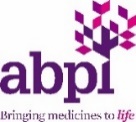 Adverse Event / Product Complaint / Special Reporting Situation (AE/PC/SRS) Report – GB/NI Market Research (HCPs or non-HCPs)Adverse Event / Product Complaint / Special Reporting Situation (AE/PC/SRS) Report – GB/NI Market Research (HCPs or non-HCPs)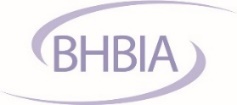 Please complete as many details as possible and forward within one business day to your pharmaceutical company contact even if there is no identifiable patientPlease complete as many details as possible and forward within one business day to your pharmaceutical company contact even if there is no identifiable patientPlease complete as many details as possible and forward within one business day to your pharmaceutical company contact even if there is no identifiable patientPlease complete as many details as possible and forward within one business day to your pharmaceutical company contact even if there is no identifiable patientPlease complete as many details as possible and forward within one business day to your pharmaceutical company contact even if there is no identifiable patientAgency and Project DetailsAgency and Project DetailsMarket research agency and address:Market research agency and address:Date aware of the AE/PC/SRS:Date aware of the AE/PC/SRS:Date aware of the AE/PC/SRS:Market research agency and address:Market research agency and address:Project title and / or Agency reference no:Project title and / or Agency reference no:Project title and / or Agency reference no:Agency telephone no:Agency telephone no:MAH/Certificate Holder reference number / Company project ID:MAH/Certificate Holder reference number / Company project ID:MAH/Certificate Holder reference number / Company project ID:Agency email:Agency email:Respondent ID or AE/PC/SRS no:Respondent ID or AE/PC/SRS no:Respondent ID or AE/PC/SRS no:Researcher's name:Researcher's name:Researcher's signature:Researcher's signature:Researcher's signature:Medicine/Device and Event DetailsMedicine/Device and Event DetailsMedicine/Device name(s):Medicine/Device name(s):Medicine/Device name(s):Medicine/Device name(s):Medicine/Device name(s):Indication (condition medicine(s) prescribed/device used for):UnknownIndication (condition medicine(s) prescribed/device used for):UnknownAdverse Event(s)/Product Complaint/Special Reporting Situation details*: Adverse Event(s)/Product Complaint/Special Reporting Situation details*: Adverse Event(s)/Product Complaint/Special Reporting Situation details*: Dose:UnknownDose:UnknownAdverse Event(s)/Product Complaint/Special Reporting Situation details*: Adverse Event(s)/Product Complaint/Special Reporting Situation details*: Adverse Event(s)/Product Complaint/Special Reporting Situation details*: Was the patient pregnant?Yes                     No                   UnknownWas the patient pregnant?Yes                     No                   UnknownLot/Batch No.:Lot/Batch No.:UnknownReported to the MHRA: Yes                     No                   UnknownReported to the MHRA: Yes                     No                   UnknownDoes the HCP/patient think the event might have been related to the medicine/device?Yes                     No                   UnknownDoes the HCP/patient think the event might have been related to the medicine/device?Yes                     No                   UnknownDoes the HCP/patient think the event might have been related to the medicine/device?Yes                     No                   UnknownPatient Details Patient Details Age or year of birth:Age or year of birth:Other: Other: Other: Sex:      Male                Female Sex:      Male                Female Other: Other: Other: AE/PC/SRS recorded in: GB (England, Scotland, Wales)                Northern Ireland       AE/PC/SRS recorded in: GB (England, Scotland, Wales)                Northern Ireland       AE/PC/SRS recorded in: GB (England, Scotland, Wales)                Northern Ireland       AE/PC/SRS recorded in: GB (England, Scotland, Wales)                Northern Ireland       AE/PC/SRS recorded in: GB (England, Scotland, Wales)                Northern Ireland       No. of patients:    Individual patient           Multiple patients            State no. of patients if known: (only tick 'multiple patients' if no individual identifying details are available; otherwise please complete separate formsNo. of patients:    Individual patient           Multiple patients            State no. of patients if known: (only tick 'multiple patients' if no individual identifying details are available; otherwise please complete separate formsNo. of patients:    Individual patient           Multiple patients            State no. of patients if known: (only tick 'multiple patients' if no individual identifying details are available; otherwise please complete separate formsNo. of patients:    Individual patient           Multiple patients            State no. of patients if known: (only tick 'multiple patients' if no individual identifying details are available; otherwise please complete separate formsNo. of patients:    Individual patient           Multiple patients            State no. of patients if known: (only tick 'multiple patients' if no individual identifying details are available; otherwise please complete separate formsRespondent DetailsRespondent DetailsI agree to my details being passed to the pharmaceutical company's safety team so that they may contact me to discuss this report further?Yes                      No                     Respondent signature:I agree to my details being passed to the pharmaceutical company's safety team so that they may contact me to discuss this report further?Yes                      No                     Respondent signature:I agree to my details being passed to the pharmaceutical company's safety team so that they may contact me to discuss this report further?Yes                      No                     Respondent signature:I agree to my details being passed to the pharmaceutical company's safety team so that they may contact me to discuss this report further?Yes                      No                     Respondent signature:I agree to my details being passed to the pharmaceutical company's safety team so that they may contact me to discuss this report further?Yes                      No                     Respondent signature:If respondent does not agree to their contact details being passed on, just complete the type of respondentIf respondent does not agree to their contact details being passed on, just complete the type of respondentIf respondent does not agree to their contact details being passed on, just complete the type of respondentIf respondent does not agree to their contact details being passed on, just complete the type of respondentIf respondent does not agree to their contact details being passed on, just complete the type of respondentName:Name:Doctor NursePharmacistPatientCarerOther                         Please specify:Doctor NursePharmacistPatientCarerOther                         Please specify:Doctor NursePharmacistPatientCarerOther                         Please specify:Address:Address:Doctor NursePharmacistPatientCarerOther                         Please specify:Doctor NursePharmacistPatientCarerOther                         Please specify:Doctor NursePharmacistPatientCarerOther                         Please specify:Telephone no:Telephone no:Doctor NursePharmacistPatientCarerOther                         Please specify:Doctor NursePharmacistPatientCarerOther                         Please specify:Doctor NursePharmacistPatientCarerOther                         Please specify:Email address:Email address:Doctor NursePharmacistPatientCarerOther                         Please specify:Doctor NursePharmacistPatientCarerOther                         Please specify:Doctor NursePharmacistPatientCarerOther                         Please specify:* e.g. other medicines taken by the patient, relevant medical history, event outcome, action taken with the medicine, was the patient hospitalised? * e.g. other medicines taken by the patient, relevant medical history, event outcome, action taken with the medicine, was the patient hospitalised? * e.g. other medicines taken by the patient, relevant medical history, event outcome, action taken with the medicine, was the patient hospitalised? * e.g. other medicines taken by the patient, relevant medical history, event outcome, action taken with the medicine, was the patient hospitalised? * e.g. other medicines taken by the patient, relevant medical history, event outcome, action taken with the medicine, was the patient hospitalised? 